           GUIA PRÁCTICA N°2  ARTES VISUALES       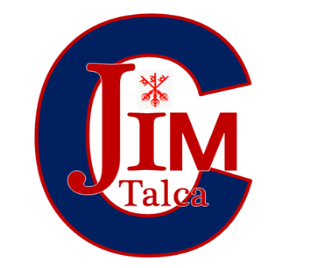 Estimada y estimado estudiante quiero invitarte a observar las formas y colores de tu diario vivir, a continuación deberás elegir una de tus comidas preferidas que en estos días has disfrutado, teniendo en cuenta el uso de colores, formas rectas y curvas dibuja, puedes utilizar tu croquera y posteriormente enviar la imagen por correo con tu nombre y curso o el espacio disponible.NOMBRE ALUMNO:CURSO: 5° básicoFecha de entrega: 27 abril 2020Fecha de entrega: 27 abril 2020Unidad n°1 Uso de formas y colorUnidad n°1 Uso de formas y colorOBJETIVO: Observar imágenes del cotidiano y reconocer formas.OBJETIVO: Observar imágenes del cotidiano y reconocer formas.